Poznań, 02 luty 2023r.Szanowny Pan								Jacek Jaśkowiak								Prezydent Miasta PoznaniaInterpelacja            w sprawie przebudowy Areny a zaspokojeniem potrzeb osób z niepełnosprawnościami.W związku z otrzymaniem prawomocnego pozwolenia na przebudowę Areny, która po remoncie ma się stać nowoczesnym i funkcjonalnym obiektem widowiskowo-sportowym, proszę  o informację czy w planowanym budynku przewidziano, oprócz toalet dla osób z niepełnosprawnościami, również miejsca, w których osoby z niepełnosprawnościami w godny i komfortowy sposób mogą zostać przebrane, tzw. „komfortki”.Miasto Poznań uczestniczy w ogólnopolskiej akcji „Przewijamy Polskę”, której celem jest  stworzenie w całym kraju sieci miejsc, w których w komfortowych warunkach, nieurągających ludzkiej godności, będzie można wykonać codzienny zabieg higieniczny dorosłej osoby z niepełnosprawnością. Jeżeli w projekcie nie przewidziano takich miejsc, bardzo proszę o uwzględnienie ich, ponieważ tylko wtedy Arena będzie obiektem nowoczesnym , funkcjonalnym i otwartym dla wszystkich.Z poważaniem                                                                                                    Radna Miasta Poznania                                                                                                    Anna Wilczewska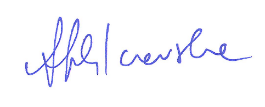 